SOURCE NAME:        						DATE:       NDEE FACILITY ID#:       Note:  Please place an asterisk (*) next to all estimated values (e.g., 5.6*).Please check, if applicable:   Multiple Section 2.2 pages attached (all of the information required below must be included in the attachment).If you are providing a Substitute Section 2.2, indicate this on Form 1.0, Section 1.1 Checklist; you do not need to include blank Section 2.2 pages in your application.  All of the information required below must be included in the substitute submission.Table 1: Point Source InformationSource(s) of ground elevation and UTM data:       SOURCE NAME:        						DATE:       NDEE FACILITY ID#:       Note:  Please place an asterisk (*) next to all estimated values (e.g., 5.6*).Table 2: Area Source InformationSource(s) of ground elevation and UTM data:       Table 3: Volume Source InformationSource(s) of ground elevation and UTM data:       Emission Point ID#Emission Point DescriptionUTM X(m)UTM Y(m)Ground Elevation(m)Stack Height(m)Temperature of Exhaust(ºK)Exit Velocity of Exhaust(m/s)Inside Diameter of Stack(m)Flow Rate of Exhaust(m3/s)Emission Point ID#Emission Point DescriptionUTM X(m)UTM Y(m)Elevation(m)X-Length(m)Y-Length(m)Release Height(m)Angle(degrees)Initial Vert. Dimension(m)Emission Point ID#Emission Point DescriptionUTM X(m)UTM Y(m)Elevation(m)Initial Lateral Dimension(m)Initial Vertical Dimension(m)Release Height(m)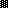 